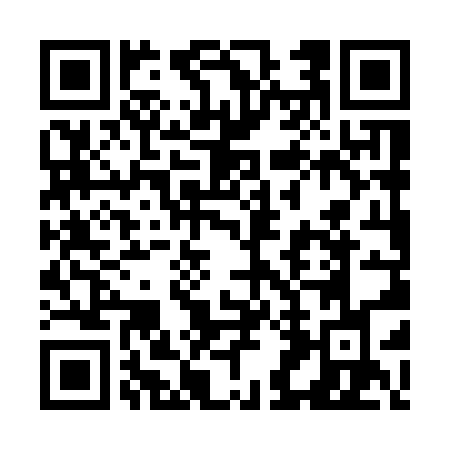 Prayer times for Grey Islands Harbour, Newfoundland and Labrador, CanadaWed 1 May 2024 - Fri 31 May 2024High Latitude Method: Angle Based RulePrayer Calculation Method: Islamic Society of North AmericaAsar Calculation Method: HanafiPrayer times provided by https://www.salahtimes.comDateDayFajrSunriseDhuhrAsrMaghribIsha1Wed3:535:461:096:168:3410:282Thu3:505:441:096:178:3610:303Fri3:475:421:096:188:3710:334Sat3:445:401:096:198:3910:355Sun3:425:391:096:208:4010:386Mon3:395:371:096:218:4210:417Tue3:365:351:096:228:4310:438Wed3:335:341:096:238:4510:469Thu3:315:321:096:238:4610:4810Fri3:285:301:096:248:4810:5111Sat3:255:291:096:258:4910:5412Sun3:235:271:096:268:5110:5613Mon3:205:261:096:278:5210:5914Tue3:175:241:096:288:5411:0115Wed3:165:231:096:298:5511:0216Thu3:155:221:096:308:5711:0317Fri3:155:201:096:308:5811:0418Sat3:145:191:096:319:0011:0419Sun3:135:181:096:329:0111:0520Mon3:135:161:096:339:0211:0621Tue3:125:151:096:349:0411:0722Wed3:125:141:096:349:0511:0723Thu3:115:131:096:359:0611:0824Fri3:115:121:096:369:0811:0925Sat3:105:111:096:379:0911:0926Sun3:105:101:106:379:1011:1027Mon3:095:091:106:389:1111:1128Tue3:095:081:106:399:1211:1129Wed3:085:071:106:409:1311:1230Thu3:085:061:106:409:1511:1231Fri3:085:051:106:419:1611:13